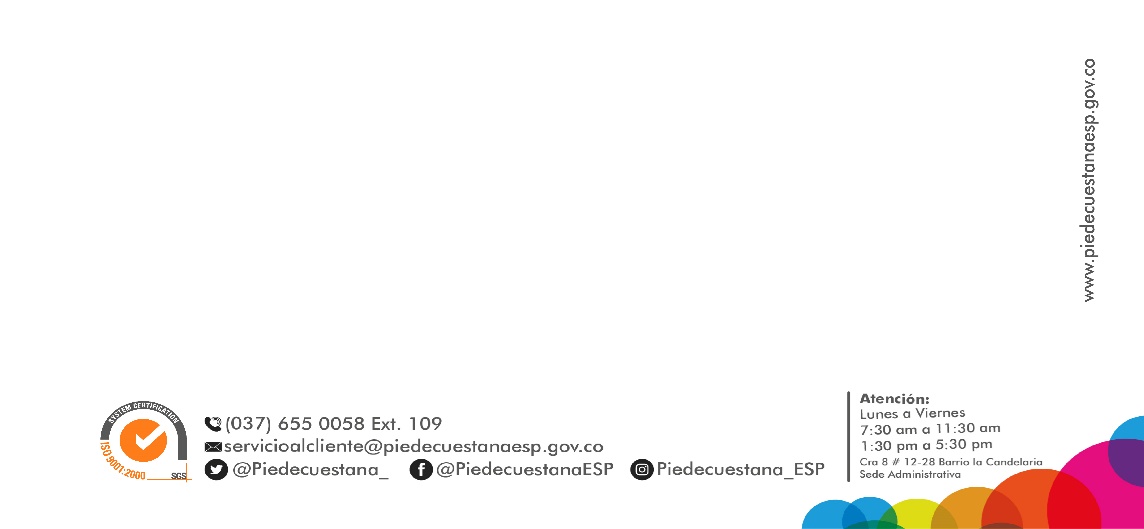 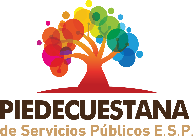 FORMATO DE REGISTRO DE SUGERENCIAS YFELICITACIONESFORMATO DE REGISTRO DE SUGERENCIAS YFELICITACIONESCódigo: GC-GC-ATC.BUS03-120.F01FORMATO DE REGISTRO DE SUGERENCIAS YFELICITACIONESFORMATO DE REGISTRO DE SUGERENCIAS YFELICITACIONESVersión: 0.0FORMATO DE REGISTRO DE SUGERENCIAS YFELICITACIONESFORMATO DE REGISTRO DE SUGERENCIAS YFELICITACIONESPágina 1 de 1 FECHADDMMAAMARQUE CON UNA X EL TIPO:       SUGERENCIA FELICITACIÓNMARQUE CON UNA X EL TIPO:       SUGERENCIA FELICITACIÓNMARQUE CON UNA X EL TIPO:       SUGERENCIA FELICITACIÓNMARQUE CON UNA X EL TIPO:       SUGERENCIA FELICITACIÓNA. IDENTIFICACIÓN DEL USUARIOA. IDENTIFICACIÓN DEL USUARIOA. IDENTIFICACIÓN DEL USUARIOA. IDENTIFICACIÓN DEL USUARIO Código de UsuarioNombre y ApellidosDirecciónMunicipioCédula de IdentificaciónTeléfonoCorreo ElectrónicoAl diligenciar este documento, autorizo de manera previa, expresa e inequívoca a PIEDECUESTANA DE SERVICIOS PÚBLICOS E.S.P. a dar tratamiento de mis datos personales (y/o de los datos personales del menor de edad o persona con discapacidad cognitiva que represento) aquí consignados, para que sean almacenados, usados, circulados o suprimidos, conforme a las finalidades incorporadas en la Política de tratamiento de la Información publicada en www.piedecuestanaesp.gov.co y/o CARRERA 8 # 12-28, igualmente declaro haber informado a los titulares correspondientes que usaré sus datos personales para entregarlos a PIEDECUESTANA DE SERVICIOS PÚBLICOS E.S.P. y que cuento con la autorización de estos para que se de tratamiento conforme a las finalidades consignadas en la mencionada política. Y que se me ha advertido la posibilidad de oponerme al tratamiento de datos sensibles, a lo cual manifiesto mi autorización expresa para su tratamiento.Al diligenciar este documento, autorizo de manera previa, expresa e inequívoca a PIEDECUESTANA DE SERVICIOS PÚBLICOS E.S.P. a dar tratamiento de mis datos personales (y/o de los datos personales del menor de edad o persona con discapacidad cognitiva que represento) aquí consignados, para que sean almacenados, usados, circulados o suprimidos, conforme a las finalidades incorporadas en la Política de tratamiento de la Información publicada en www.piedecuestanaesp.gov.co y/o CARRERA 8 # 12-28, igualmente declaro haber informado a los titulares correspondientes que usaré sus datos personales para entregarlos a PIEDECUESTANA DE SERVICIOS PÚBLICOS E.S.P. y que cuento con la autorización de estos para que se de tratamiento conforme a las finalidades consignadas en la mencionada política. Y que se me ha advertido la posibilidad de oponerme al tratamiento de datos sensibles, a lo cual manifiesto mi autorización expresa para su tratamiento.Al diligenciar este documento, autorizo de manera previa, expresa e inequívoca a PIEDECUESTANA DE SERVICIOS PÚBLICOS E.S.P. a dar tratamiento de mis datos personales (y/o de los datos personales del menor de edad o persona con discapacidad cognitiva que represento) aquí consignados, para que sean almacenados, usados, circulados o suprimidos, conforme a las finalidades incorporadas en la Política de tratamiento de la Información publicada en www.piedecuestanaesp.gov.co y/o CARRERA 8 # 12-28, igualmente declaro haber informado a los titulares correspondientes que usaré sus datos personales para entregarlos a PIEDECUESTANA DE SERVICIOS PÚBLICOS E.S.P. y que cuento con la autorización de estos para que se de tratamiento conforme a las finalidades consignadas en la mencionada política. Y que se me ha advertido la posibilidad de oponerme al tratamiento de datos sensibles, a lo cual manifiesto mi autorización expresa para su tratamiento.Al diligenciar este documento, autorizo de manera previa, expresa e inequívoca a PIEDECUESTANA DE SERVICIOS PÚBLICOS E.S.P. a dar tratamiento de mis datos personales (y/o de los datos personales del menor de edad o persona con discapacidad cognitiva que represento) aquí consignados, para que sean almacenados, usados, circulados o suprimidos, conforme a las finalidades incorporadas en la Política de tratamiento de la Información publicada en www.piedecuestanaesp.gov.co y/o CARRERA 8 # 12-28, igualmente declaro haber informado a los titulares correspondientes que usaré sus datos personales para entregarlos a PIEDECUESTANA DE SERVICIOS PÚBLICOS E.S.P. y que cuento con la autorización de estos para que se de tratamiento conforme a las finalidades consignadas en la mencionada política. Y que se me ha advertido la posibilidad de oponerme al tratamiento de datos sensibles, a lo cual manifiesto mi autorización expresa para su tratamiento.Dependencia donde solicito el Servicio:Dependencia donde solicito el Servicio:Dependencia donde solicito el Servicio:Dependencia donde solicito el Servicio:Funcionario que lo atendió:Funcionario que lo atendió:Funcionario que lo atendió:Funcionario que lo atendió:DESCRIPCIÓN DE LA S-F CON FUNDAMENTACIÓNDESCRIPCIÓN DE LA S-F CON FUNDAMENTACIÓNDESCRIPCIÓN DE LA S-F CON FUNDAMENTACIÓNDESCRIPCIÓN DE LA S-F CON FUNDAMENTACIÓN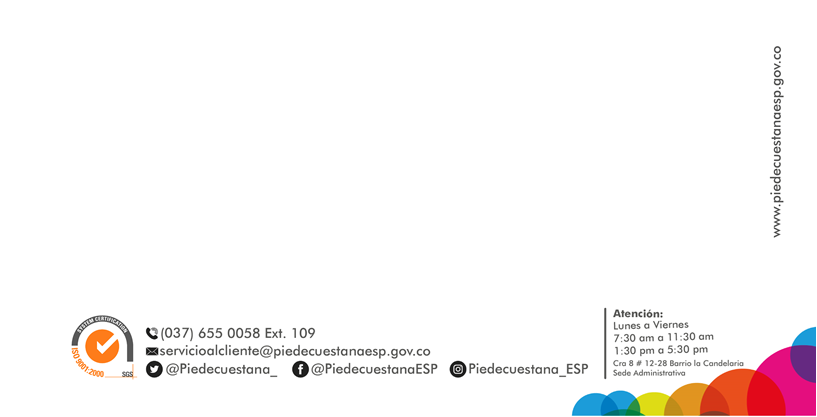 ELABORÓProfesional en Atención al UsuarioFECHA21/02/2020REVISÓProfesional Universitario en Sistemas de GestiónFECHA21/02/2020APROBÓDirector ComercialFECHA24/02/2020FORMATO DE REGISTRO DE SUGERENCIAS YFELICITACIONESFORMATO DE REGISTRO DE SUGERENCIAS YFELICITACIONESCódigo: GC-GC-ATC.BUS03-120.F01FORMATO DE REGISTRO DE SUGERENCIAS YFELICITACIONESFORMATO DE REGISTRO DE SUGERENCIAS YFELICITACIONESVersión: 0.0FORMATO DE REGISTRO DE SUGERENCIAS YFELICITACIONESFORMATO DE REGISTRO DE SUGERENCIAS YFELICITACIONESPágina 1 de 1 FECHADDMMAAMARQUE CON UNA X EL TIPO:       SUGERENCIA FELICITACIÓNMARQUE CON UNA X EL TIPO:       SUGERENCIA FELICITACIÓNMARQUE CON UNA X EL TIPO:       SUGERENCIA FELICITACIÓNMARQUE CON UNA X EL TIPO:       SUGERENCIA FELICITACIÓNA. IDENTIFICACIÓN DEL USUARIOA. IDENTIFICACIÓN DEL USUARIOA. IDENTIFICACIÓN DEL USUARIOA. IDENTIFICACIÓN DEL USUARIO Código de UsuarioNombre y ApellidosDirecciónMunicipioCédula de IdentificaciónTeléfonoCorreo ElectrónicoAl diligenciar este documento, autorizo de manera previa, expresa e inequívoca a PIEDECUESTANA DE SERVICIOS PÚBLICOS E.S.P. a dar tratamiento de mis datos personales (y/o de los datos personales del menor de edad o persona con discapacidad cognitiva que represento) aquí consignados, para que sean almacenados, usados, circulados o suprimidos, conforme a las finalidades incorporadas en la Política de tratamiento de la Información publicada en www.piedecuestanaesp.gov.co y/o CARRERA 8 # 12-28, igualmente declaro haber informado a los titulares correspondientes que usaré sus datos personales para entregarlos a PIEDECUESTANA DE SERVICIOS PÚBLICOS E.S.P. y que cuento con la autorización de estos para que se de tratamiento conforme a las finalidades consignadas en la mencionada política. Y que se me ha advertido la posibilidad de oponerme al tratamiento de datos sensibles, a lo cual manifiesto mi autorización expresa para su tratamiento.Al diligenciar este documento, autorizo de manera previa, expresa e inequívoca a PIEDECUESTANA DE SERVICIOS PÚBLICOS E.S.P. a dar tratamiento de mis datos personales (y/o de los datos personales del menor de edad o persona con discapacidad cognitiva que represento) aquí consignados, para que sean almacenados, usados, circulados o suprimidos, conforme a las finalidades incorporadas en la Política de tratamiento de la Información publicada en www.piedecuestanaesp.gov.co y/o CARRERA 8 # 12-28, igualmente declaro haber informado a los titulares correspondientes que usaré sus datos personales para entregarlos a PIEDECUESTANA DE SERVICIOS PÚBLICOS E.S.P. y que cuento con la autorización de estos para que se de tratamiento conforme a las finalidades consignadas en la mencionada política. Y que se me ha advertido la posibilidad de oponerme al tratamiento de datos sensibles, a lo cual manifiesto mi autorización expresa para su tratamiento.Al diligenciar este documento, autorizo de manera previa, expresa e inequívoca a PIEDECUESTANA DE SERVICIOS PÚBLICOS E.S.P. a dar tratamiento de mis datos personales (y/o de los datos personales del menor de edad o persona con discapacidad cognitiva que represento) aquí consignados, para que sean almacenados, usados, circulados o suprimidos, conforme a las finalidades incorporadas en la Política de tratamiento de la Información publicada en www.piedecuestanaesp.gov.co y/o CARRERA 8 # 12-28, igualmente declaro haber informado a los titulares correspondientes que usaré sus datos personales para entregarlos a PIEDECUESTANA DE SERVICIOS PÚBLICOS E.S.P. y que cuento con la autorización de estos para que se de tratamiento conforme a las finalidades consignadas en la mencionada política. Y que se me ha advertido la posibilidad de oponerme al tratamiento de datos sensibles, a lo cual manifiesto mi autorización expresa para su tratamiento.Al diligenciar este documento, autorizo de manera previa, expresa e inequívoca a PIEDECUESTANA DE SERVICIOS PÚBLICOS E.S.P. a dar tratamiento de mis datos personales (y/o de los datos personales del menor de edad o persona con discapacidad cognitiva que represento) aquí consignados, para que sean almacenados, usados, circulados o suprimidos, conforme a las finalidades incorporadas en la Política de tratamiento de la Información publicada en www.piedecuestanaesp.gov.co y/o CARRERA 8 # 12-28, igualmente declaro haber informado a los titulares correspondientes que usaré sus datos personales para entregarlos a PIEDECUESTANA DE SERVICIOS PÚBLICOS E.S.P. y que cuento con la autorización de estos para que se de tratamiento conforme a las finalidades consignadas en la mencionada política. Y que se me ha advertido la posibilidad de oponerme al tratamiento de datos sensibles, a lo cual manifiesto mi autorización expresa para su tratamiento.Dependencia donde solicito el Servicio:Dependencia donde solicito el Servicio:Dependencia donde solicito el Servicio:Dependencia donde solicito el Servicio:Funcionario que lo atendió:Funcionario que lo atendió:Funcionario que lo atendió:Funcionario que lo atendió:DESCRIPCIÓN DE LA S-F CON FUNDAMENTACIÓNDESCRIPCIÓN DE LA S-F CON FUNDAMENTACIÓNDESCRIPCIÓN DE LA S-F CON FUNDAMENTACIÓNDESCRIPCIÓN DE LA S-F CON FUNDAMENTACIÓNELABORÓProfesional en Atención al UsuarioFECHA21/02/2020REVISÓProfesional Universitario en Sistemas de GestiónFECHA21/02/2020APROBÓDirector ComercialFECHA24/02/2020